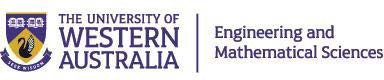 62550 MASTER OF PROFESSIONAL ENGINEERING – ELECTRICAL AND ELECTRONIC ENGINEERINGCourse Study Guide for Southwest University Articulating Students – Commencing Semester 1, 2024unit is available in Semester 1 and Semester 2; N/A = unit not available for 2024; NS = unit is delivered during a non-standard teaching period.Refer to Table of Options overleaf.Select FIVE option units, at least THREE of which must be taken from Group A:unit is available in Semester 1 and Semester 2; N/A = unit not available for 2024; NS = unit is delivered during a non-standard teaching period Programming-based units are: CITS2005 Object Oriented Programming; CITS1401 Computational Thinking with Python; CITS2002 Systems Programming; CITS2200 Data Structures and Algorithms; CITS2401 Computer Analysis and Visualisation; CITS2402 Introduction to Data Science; and CITS4009 Computational Data Analysis.**SWU students are exempt from the core unit GENG4402 Control Engineering which was delivered by UWA staff at SWU. Students must take an Option Unit in its place (recommended unit BUSN5100). If you need to discuss your study plan further, please contact the EMS Student Office at enquiries-ems@uwa.edu.auInformation in this study guide is correct as at July 2023, but is subject to change from time to time. In particular, the University reserves the right to change the unit availability and unit rules. Information about unit availability should be checked at the beginning of each semester and can be found at Timetables: timetable.uwa.edu.au or Handbooks: handbook.uwa.edu.au. The Rules for the Master of Professional Engineering can be found at: handbook.uwa.edu.au/courses/MPE/rules.Year 1Year 1Year 1Year 1Year 1Semester 1,2024ELEC4401Circuits and Electronic SystemsELEC4404Signal ProcessingELEC4505Power System AnalysisRECOMMENDED OPTIONBUSN5100Applied Professional Business CommunicationsSemester 2,2024ELEC4402Communications SystemsELEC4406Digital System DesignGENG5505Project Management and Engineering PracticeGENG5507Risk, Reliability and SafetyIt is recommended students undertake some practical work experience during the summer break to satisfy the GENG5010 Professional Engineering PortfolioIt is recommended students undertake some practical work experience during the summer break to satisfy the GENG5010 Professional Engineering PortfolioIt is recommended students undertake some practical work experience during the summer break to satisfy the GENG5010 Professional Engineering PortfolioIt is recommended students undertake some practical work experience during the summer break to satisfy the GENG5010 Professional Engineering PortfolioIt is recommended students undertake some practical work experience during the summer break to satisfy the GENG5010 Professional Engineering PortfolioYear 2Year 2Year 2Year 2Year 2Semester 1,2025ELEC5551Electrical & Electronic Engineering Design Project 1Prereq: Completion of 24 pointsCoreq: GENG5505GENG5511Engineering Research Project Part 1Prereq: Completion of 24 points L4/L5 unitsOPTIONOPTIONSemester 2,2025ELEC5552Electrical & Electronic Engineering Design Project 2Prereq: ELEC5551GENG5512Engineering Research Project Part 2Prereq: GENG5511[taken in semester after GENG5511]OPTIONOPTIONStudents must complete all credit bearing units and GENG5010 Professional Engineering Portfolio to be eligible to graduateStudents must complete all credit bearing units and GENG5010 Professional Engineering Portfolio to be eligible to graduateStudents must complete all credit bearing units and GENG5010 Professional Engineering Portfolio to be eligible to graduateStudents must complete all credit bearing units and GENG5010 Professional Engineering Portfolio to be eligible to graduateStudents must complete all credit bearing units and GENG5010 Professional Engineering Portfolio to be eligible to graduateGroup AGroup AAUTO4508 Mobile Robots (S1)ELEC5506 Process Instrumentation and Control (S1)ELEC5501 Advanced Communications (S2)Prereq: ELEC4402ELEC5508 Semiconductor Nanoelectronics (S1)ELEC5502 Analogue Electronics (N/A)Prereq: ELEC4401GENG5503 Modern Control Systems (S2)ELEC5503 Digital Microelectronics System Design (S1)GENG5506 Renewable Energy (S2)ELEC5504 Power Electronics (S1)Group BGroup BBMEG4001 Biomedical Instrumentation (S2)ELEC5510 Design and Analysis of Smart Grids and Microgrids (S1)BUSN5100 Applied Professional Business Communications (S1, S2)Note: only to be taken in first 48 pointsGENG4405 Numerical Methods and Modelling (S2)CITS4402 Computer Vision (S1)Prereq: unit on programmingGENG5516 Energy Storage Systems (S1)CITS4404 Artificial Intelligence and Adaptive Systems (S2)Prereq: 12 points of programming-based unitsSCIE5516 Materials Characterisation for Bioengineering Applications (S1)CITS4419 Mobile and Wireless Computing (S1)Prereq: unit on computer networksSVLG5003 Wicked Problems (N/A)Enrolment in this unit is subject to approval by the unit coordinators.ELEC5509 Grid Integration of Renewable Energy (S2)